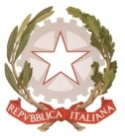 MINISTERO  DELL’ ISTRUZIONE, DELL’UNIVERSITA’, DELLA RICERCAUFFICIO SCOLASTICO REGIONALE PER IL LAZIOLICEO SCIENTIFICO STATALE“TALETE”Roma, 10.12.2019Ai docentiAgli alunniai GenitoriAlla DSGA Sig.ra P. LeoniAl personale ATASito webCIRCOLARE n. 241Oggetto: Pubblicazione graduatoria della gara di Istituto delle Olimpiadi della matematicaSi comunica che in data odierna verranno affisse nella bacheca del dipartimento di Matematica e Fisica, posta al secondo piano, le graduatorie biennio e triennio  degli studenti classificatisi nelle prime posizioni della gara di istituto delle Olimpiadi della matematica.  Gli studenti che hanno gareggiato e vogliono informazioni sulla propria posizione in graduatoria possono rivolgersi ai docenti Benini, Casale, Sirabella.Nel mese di gennaio l’UMI comunicherà i nominativi di 10  studenti, scelti dalle due graduatorie, che saranno  convocati per la gara provinciale del prossimo 20 febbraio.Complimenti agli studenti per i risultati ottenuti e in bocca al lupo per le prossime sfide.La referente                                                                      Il Dirigente ScolasticoProf.ssa  D. Casale                                                            Prof. Alberto Cataneo                                                                                                                                (Firma autografa sostituita a mezzo stampa                                                                                                                 ai sensi dell’at. 3 comma 2 del d.lgs. n. 39/1993)